Печатное средство массовой информации органов местного самоуправления муниципального образования Елизаветинское сельское поселение Гатчинского муниципального района Ленинградской области – печатное изданиеАДМИНИСТРАЦИЯ МУНИЦИПАЛЬНОГО ОБРАЗОВАНИЯЕЛИЗАВЕТИНСКОГО СЕЛЬСКОГО ПОСЕЛЕНИЯГАТЧИНСКОГО МУНИЦИПАЛЬНОГО РАЙОНАЛЕНИНГРАДСКОЙ ОБЛАСТИПОСТАНОВЛЕНИЕ13.04.2023г.                                                                           № 166Об утверждении Административного регламента по предоставлению муниципальной услуги «Выдача разрешений на выполнение авиационных работ, парашютных прыжков, демонстрационных полетов воздушных судов, полетов беспилотных воздушных судов (за исключением полетов беспилотных воздушных судов с максимальной взлетной массой менее 0,25 кг), подъема привязных аэростатов над населенными пунктами, а также посадки (взлета) на расположенные в границах населенных пунктов площадки, сведения о которых не опубликованы в документах аэронавигационной информации»В соответствии с Федеральным законом Российской Федерации от 19.03.1997 № 60-ФЗ «Воздушный кодекс Российской Федерации», Постановлением Правительства Российской Федерации от 11.03.2010 № 138 «Об утверждении Федеральных правил использования воздушного пространства Российской Федерации», Постановлением Правительства Российской Федерации от 25 мая 2019 № 658 «Об утверждении Правил учета беспилотных гражданских воздушных судов с максимальной взлетной массой от 0,25 килограмма до 30 килограммов, ввезенных в Российскую Федерацию или произведенных в Российской Федерации», Приказом Министерства транспорта Российской Федерации от 16.01.2012 № 6 «Об утверждении Федеральных авиационных правил «Организация планирования использования воздушного пространства Российской Федерации», Приказом Министерства транспорта Российской Федерации от 11.05.2022 № 172 «Об установлении запретных зон», Приказом Министерства транспорта Российской Федерации от 12.01.2022 № 10 «Об утверждении Федеральных авиационных правил «Требования к юридическим лицам, индивидуальным предпринимателям, осуществляющим коммерческие воздушные перевозки. Форма и порядок выдачи документа, подтверждающего соответствие юридического лица, индивидуального предпринимателя требованиям федеральных авиационных правил. Порядок приостановления действия, введения ограничений в действие и аннулирования документа, подтверждающего соответствие юридического лица, индивидуального предпринимателя требованиям федеральных авиационных правил», Приказом Министерства транспорта Российской Федерации от 11.05.2022 № 173 «Об установлении постоянных зон ограничения полетов и временных зарезервированных зон ограничения полетов», Постановлением Правительства Российской Федерации от 16.05.2011 № 373 «О разработке и утверждении административных регламентов исполнения государственных функций и административных регламентов предоставления государственных услуг», Федеральным законом от 06.10.2003 № 131-ФЗ «Об общих принципах организации местного самоуправления в Российской Федерации», руководствуясь Уставом муниципального образования Елизаветинское сельское поселение Гатчинского муниципального района Ленинградской области, администрация Елизаветинского сельского поселения  ПОСТАНОВЛЯЕТ:1.	Утвердить прилагаемый Административный регламент по предоставлению муниципальной услуги «Выдача разрешений на выполнение авиационных работ, парашютных прыжков, демонстрационных полетов воздушных судов, полетов беспилотных воздушных судов (за исключением полетов беспилотных воздушных судов с максимальной взлетной массой менее 0,25 кг), подъема привязных аэростатов над населенными пунктами, а также посадки (взлета) на расположенные в границах населенных пунктов площадки, сведения о которых не опубликованы в документах аэронавигационной информации».2. Настоящее постановление подлежит официальному обнародованию и размещению на официальном сайте муниципального образования Елизаветинского сельского поселения в информационно-телекоммуникационной сети «Интернет» и вступает в силу со дня официального обнародования.3. Контроль за исполнением настоящего постановления возложить на главу администрации.Глава администрации                                       Елизаветинского сельского поселения               В.В. Зубрилин* Приложения к постановлению администрации №166 от 13.04.2023г. «Об утверждении Административного регламента по предоставлению муниципальной услуги «Выдача разрешений на выполнение авиационных работ, парашютных прыжков, демонстрационных полетов воздушных судов, полетов беспилотных воздушных судов (за исключением полетов беспилотных воздушных судов с максимальной взлетной массой менее 0,25 кг), подъема привязных аэростатов над населенными пунктами, а также посадки (взлета) на расположенные в границах населенных пунктов площадки, сведения о которых не опубликованы в документах аэронавигационной информации» размещены на официальном сайте муниципального образования Елизаветинское сельское поселение Гатчинского муниципального района Ленинградской области http://елизаветинское.рф/?p=20250 АДМИНИСТРАЦИЯ МУНИЦИПАЛЬНОГО ОБРАЗОВАНИЯЕЛИЗАВЕТИНСКОГО СЕЛЬСКОГО ПОСЕЛЕНИЯГАТЧИНСКОГО МУНИЦИПАЛЬНОГО РАЙОНАЛЕНИНГРАДСКОЙ ОБЛАСТИПОСТАНОВЛЕНИЕ13.04.2023г.                                                                           № 167Об утверждении Административного регламента по предоставлению муниципальной услуги «Выдача разрешений на проведение работ по сохранению объектов культурного наследия муниципального значения»В соответствии с Федеральным законом от 25.06.2002 № 73-Ф3 «Об объектах культурного наследия (памятниках истории и культуры) народов Российской Федерации», Федеральным законом от 27.07.2010 № 210-ФЗ «Об организации предоставления государственных и муниципальных услуг», Федеральным законом от 06.10.2003 № 131-ФЗ «Об общих принципах организации местного самоуправления в Российской Федерации», руководствуясь Уставом муниципального образования Елизаветинское сельское поселение Гатчинского муниципального района Ленинградской области, администрация Елизаветинского сельского поселения  ПОСТАНОВЛЯЕТ:1.	Утвердить прилагаемый Административный регламент по предоставлению муниципальной услуги «Выдача разрешений на проведение работ по сохранению объектов культурного наследия муниципального значения».2. Настоящее постановление подлежит официальному обнародованию и размещению на официальном сайте муниципального образования Елизаветинского сельского поселения в информационно-телекоммуникационной сети «Интернет» и вступает в силу со дня официального обнародования.3. Контроль за исполнением настоящего постановления возложить на главу администрации.Глава администрации                                       Елизаветинского сельского поселения               В.В. Зубрилин* Приложения к постановлению администрации №167 от 13.04.2023г. «Об утверждении Административного регламента по предоставлению муниципальной услуги «Выдача разрешений на проведение работ по сохранению объектов культурного наследия муниципального значения» размещены на официальном сайте муниципального образования Елизаветинское сельское поселение Гатчинского муниципального района Ленинградской области http://елизаветинское.рф/?p=20251 АДМИНИСТРАЦИЯ МУНИЦИПАЛЬНОГО ОБРАЗОВАНИЯЕЛИЗАВЕТИНСКОГО СЕЛЬСКОГО ПОСЕЛЕНИЯГАТЧИНСКОГО МУНИЦИПАЛЬНОГО РАЙОНАЛЕНИНГРАДСКОЙ ОБЛАСТИПОСТАНОВЛЕНИЕ13.04.2023г.                                                                           № 168Об утверждении Перечня автомобильных дорог общего пользования местного значения с идентификационными номерами муниципального образования Елизаветинское сельское поселение Гатчинского муниципального района Ленинградской областиВ соответствии с Федеральными законами от 06.10.2003г. №131-ФЗ «Об общих принципах организации местного самоуправления в Российской Федерации», от 08.11.2007г. №257-ФЗ (ред. от 03.07.2016) «Об автомобильных дорогах и о дорожной деятельности в Российской Федерации» (с измен. и доп., вступ. в силу с 01.01.2017), и на основании Приказа Министерства Транспорта РФ от 07.02.2007 № 16 «Об утверждении правил присвоения автомобильным дорогам идентификационных номеров», а также в целях устойчивого развития территории сельского поселения администрация Елизаветинского сельского поселенияПОСТАНОВЛЯЕТ:1.	Утвердить Перечень автомобильных дорог общего пользования местного значения с идентификационными номерами согласно приложению.2.	Считать утратившими силу постановления администрации: от 15.12.2022г. № 524 «Об утверждении перечня автомобильных дорог общего пользования местного значения с идентификационными номерами муниципального образования Елизаветинское сельское поселение Гатчинского муниципального района Ленинградской области»;3.	Настоящее постановление подлежит официальному опубликованию и размещению на официальном сайте поселения.4.	Настоящее постановление вступает в силу после его официального опубликования.Глава администрации                                       Елизаветинского сельского поселения               В.В. Зубрилин* Приложения к постановлению администрации №168 от 13.04.2023г. «Об утверждении Перечня автомобильных дорог общего пользования местного значения с идентификационными номерами муниципального образования Елизаветинское сельское поселение Гатчинского муниципального района Ленинградской области» размещены на официальном сайте муниципального образования Елизаветинское сельское поселение Гатчинского муниципального района Ленинградской области http://елизаветинское.рф/?p=20255 ***ИЗВЕЩЕНИЕО внесении изменений в постановление Правительства Ленинградской области от 08.11.2021 № 706 «Об утверждении результатов определения кадастровой стоимости объектов недвижимости (за исключением земельных участков), расположенных на территории Ленинградской области»В Ленинградской области согласно статье 14 Федерального закона от 03.07.2016 № 237-ФЗ «О государственной кадастровой оценке» (далее – Федеральный закон № 237 ФЗ) на основании распоряжения Правительства Ленинградской области от 06.12.2019 № 818-р «О проведении государственной кадастровой оценки в Ленинградской области» в 2021 году Государственным бюджетным учреждением Ленинградской области «Ленинградское областное учреждение кадастровой оценки» (далее – ГБУ ЛО «ЛенКадОценка») проведена государственная кадастровая оценка объектов недвижимости (за исключением земельных участков), расположенных на территории Ленинградской области. Результаты определения кадастровой стоимости утверждены постановлением Правительства Ленинградской области от 08.11.2021 № 706 «Об утверждении результатов определения кадастровой стоимости объектов недвижимости (за исключением земельных участков), расположенных на территории Ленинградской области». В соответствии с частью 20 статьи 21 Федерального закона № 237-ФЗ предусмотрено, что по итогам исправления ошибок, допущенных при определении кадастровой стоимости, бюджетным учреждением в течение трех рабочих дней со дня исправления таких ошибок передаются:1) сведения о кадастровой стоимости в уполномоченный орган субъекта Российской Федерации для внесения изменений в акт об утверждении результатов определения кадастровой стоимости, если такая кадастровая стоимость определена в результате проведения государственной кадастровой оценки;2) акт об определении кадастровой стоимости в орган регистрации прав для внесения сведений о кадастровой стоимости в Единый государственный реестр недвижимости, если такая кадастровая стоимость определена в порядке, предусмотренном статьей 16 Федерального закона № 237-ФЗ.При этом частью 21 статьи 21 Федерального закона № 237-ФЗ закреплено, что в случае, если ошибка допущена в рамках проведения государственной кадастровой оценки, уполномоченный орган субъекта Российской Федерации в течение двадцати рабочих дней со дня получения от бюджетного учреждения сведений о кадастровой стоимости, определенной в результате исправления такой ошибки, обеспечивает внесение соответствующих изменений в акт об утверждении результатов определения кадастровой стоимости.Постановлением Правительства Ленинградской области от 11.04.2023 № 241 в постановление Правительства Ленинградской области от 08.11.2021 № 706 «Об утверждении результатов определения кадастровой стоимости объектов недвижимости (за исключением земельных участков), расположенных на территории Ленинградской области» внесены изменения в отношении 12 объектов недвижимого имущества с кадастровыми номерами: 47:05:0103001:367, 47:07:0711001:1892, 47:07:0711001:737, 47:12:0000000:4636, 47:03:0701001:202, 47:03:0701001:205, 47:10:0000000:11566, 47:07:0000000:71201, 47:07:0711001:1531, 47:07:0711001:199, 47:07:0711001:2223, 47:07:0711001:2224 (строки: 22337, 37089, 184331, 211338, 493780, 493783, 521072, 758178, 1949551, 1951996, 1952000, 1952001 приложения).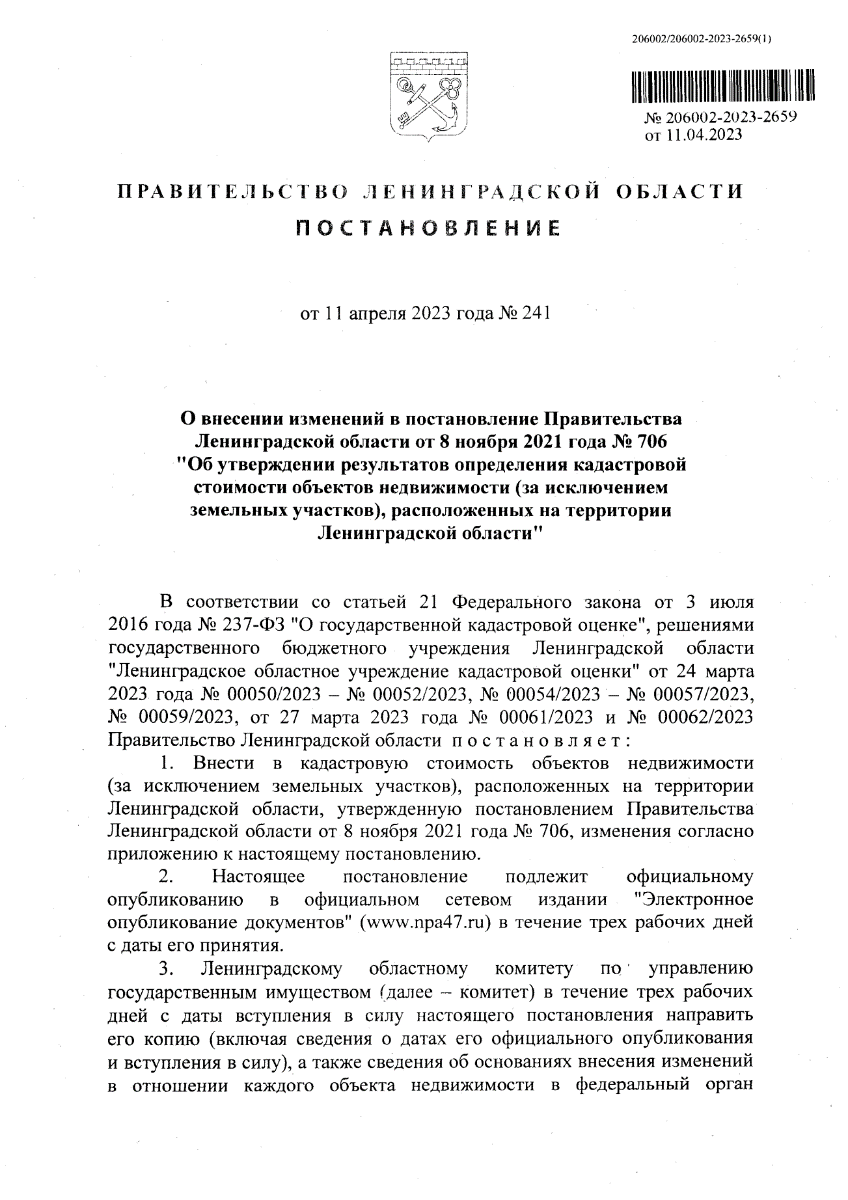 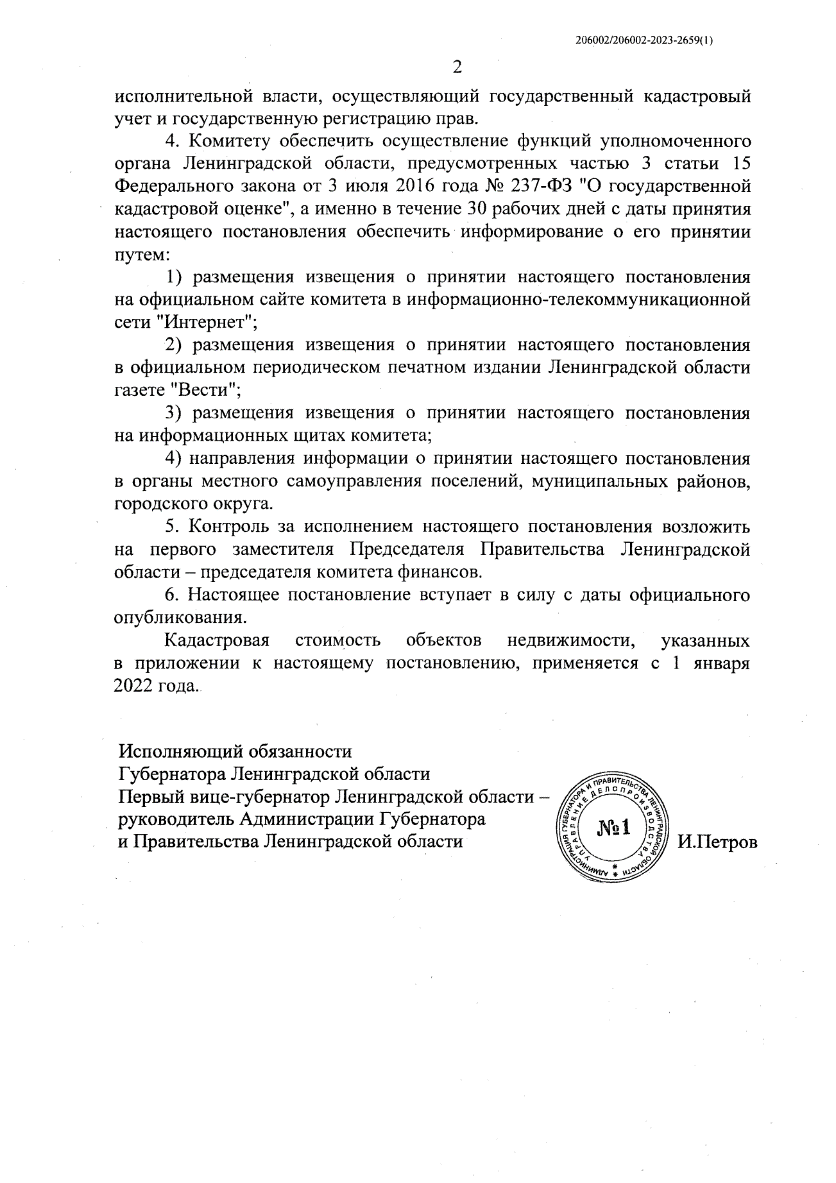 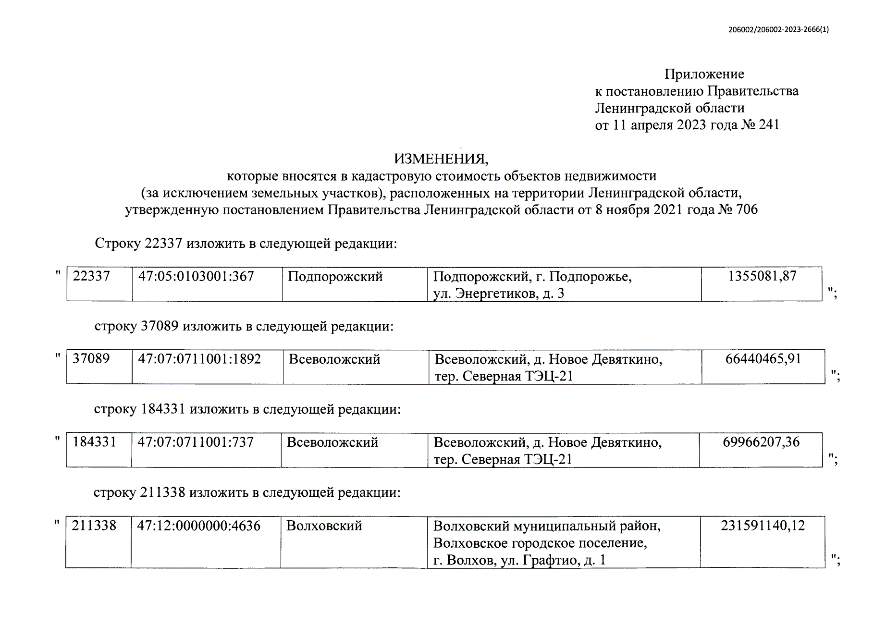 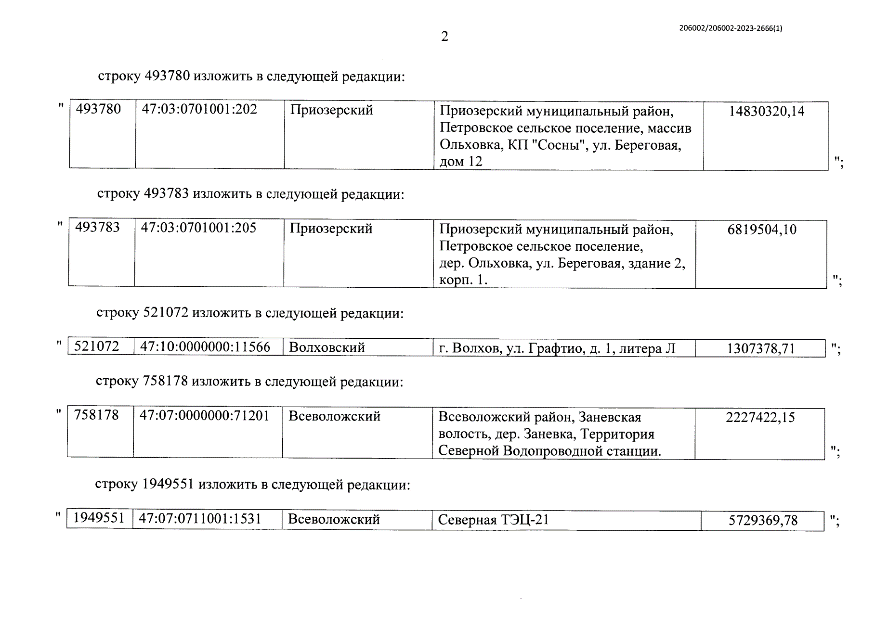 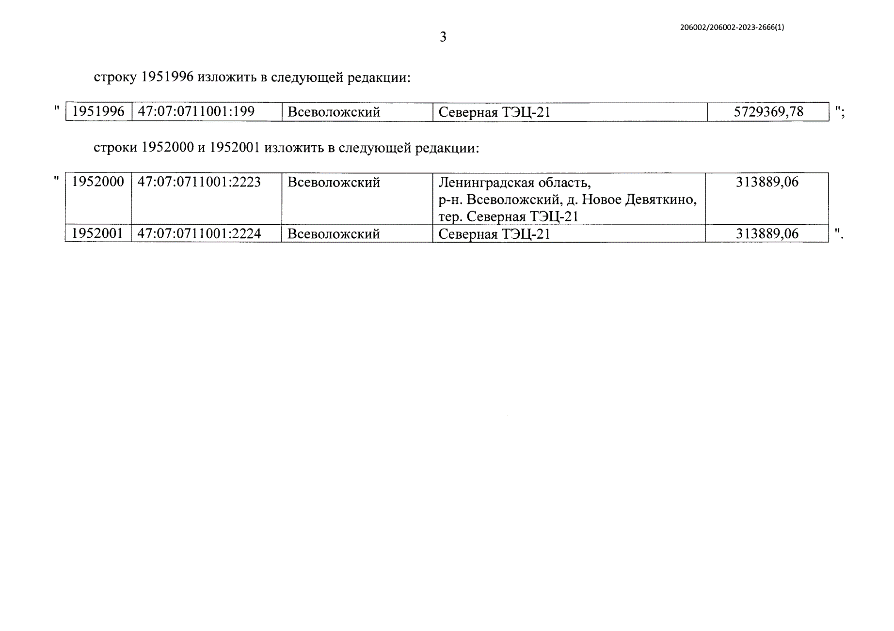 Елизаветинский Вестник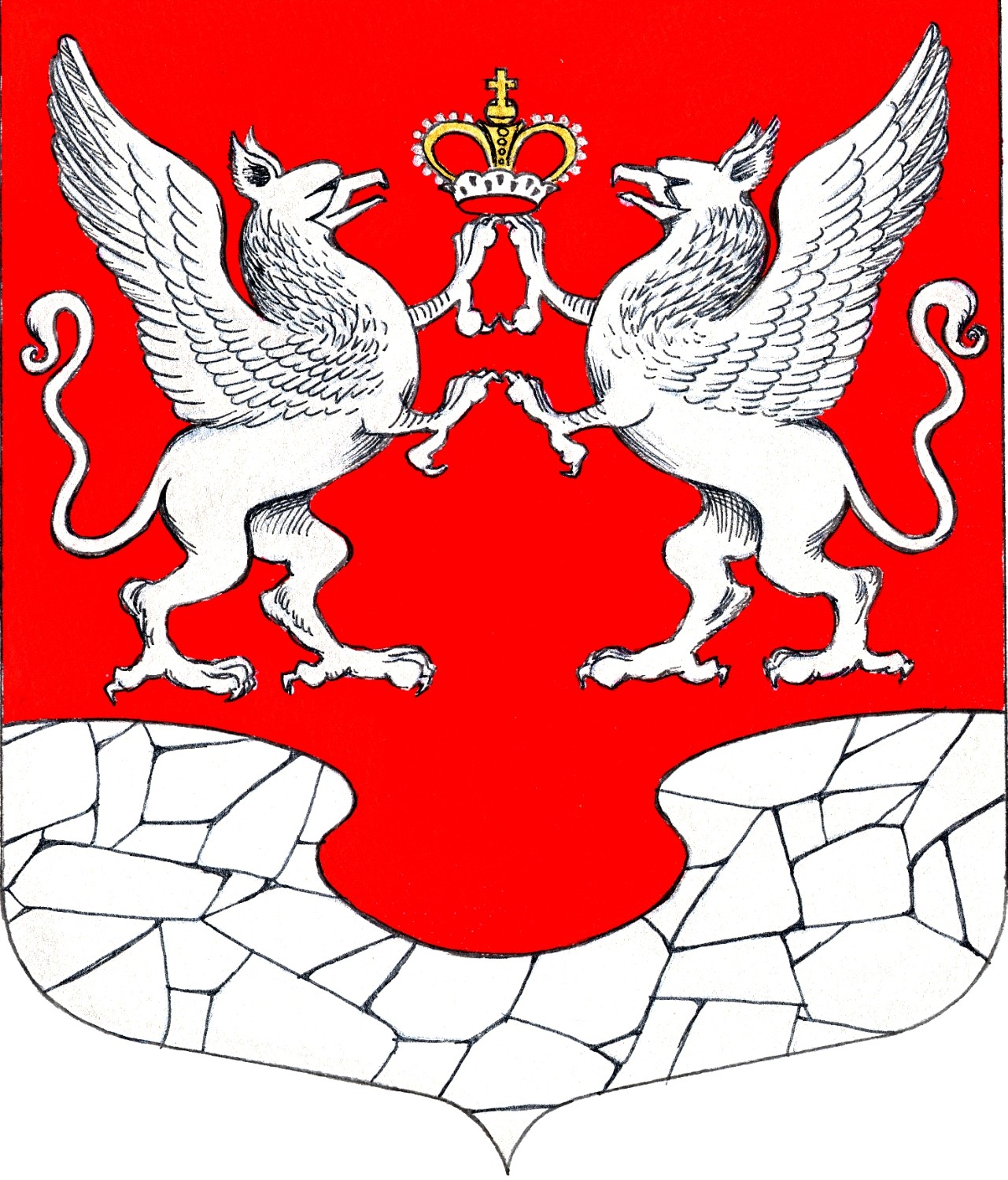        13 апреля        2023 года         № 18